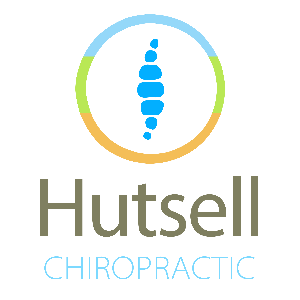 ______________________________________,We are looking forward to your SHAPE ReClaimed appointment and we hope you are too!  This appointment usually takes about an hour.Please be ready for a URINALYSIS the moment you walk in the door!  Drink water on the way here if needed.  Please fill out the following questions and bring it with you to your appointment when we will discuss it in detail.  If we sent you a questionnaire to your email, please do that before you come as well.  Also bring any meds and supplements you are currently on.Health Goal: Why did you want to do this program?  __________________________________________________________________________________________________________________________________________________________________________________________________________________________________________Weight Goal:  ___________What things can’t you do due to Pain/Inflammation/ Weight that you wish you could?____________________________________________________________________________________________________________________________________________________________Occupation:  ___________________________________________________________________Health Issues:  ______________________________________________________________________________________________________________________________________________________________________________________________________________________________Have you been formally diagnosed by a physician with Diabetes, Insulin Resistance, or Thyroid Issues?_____________________________________________________________________________________   Do you have a history of any of the following? Circle those that apply. Gall Stones, Gall Bladder Attacks, Gall Bladder Surgery, psoriasis, eczema, rashes, fungus,                 headaches,  Ear/hearing trouble, Eye/seeing trouble, Muscle tightness, cramping, spasms, angerHow many bowel movements in a day?  _____________  Do you struggle with diarrhea or constipation?  _______________________________________Are you a fast, normal or slow eater?  _______________________________________________Do you have trouble swallowing?  __________________________________________________Digestion:  belching, acid reflux, bloating, stomach pain?  _______________________________Hydration, How many glasses of water do you drink per day:  ____________________________Healthy fats/oil currently used:  ____________________________________________________Exercise before SHAPE?  what:  ____________________________________________________Family History:  _________________________________________________________________Current Medications:  __________________________________________________________________________________________________________________________________________# of Current Medications total:  ________Food Sensitivies:  _______________________________________________________________Nutrition Supplements:  __________________________________________________________  ______________________________________________________________________________  Possible roadblocks you can anticipate about yourself:  _________________________________  ______________________________________________________________________________How many meals do you eat each day?  _____________________________________________                           Do you snack between meals?  What time usually?  ____________________________________Do you mostly cook at home or do you mostly eat out?       Cook           eat out Are you an emotional eater?     Yes       no If yes, what emotion causes you to eat: ANGER SADNESS HAPPINESS GRIEF ANXIETY DEPRESSION OTHERWhat food is your favorite/your weakness?  _________________________________________________ Do you crave sweets or salty?  ____________________________________________________________Do you eat out of boredom?      Yes    noDo you have trouble falling asleep or staying asleep?  __________________________________How many times do you get up to go to the bathroom during the night?  __________________What is your stress level?     Low    med   high